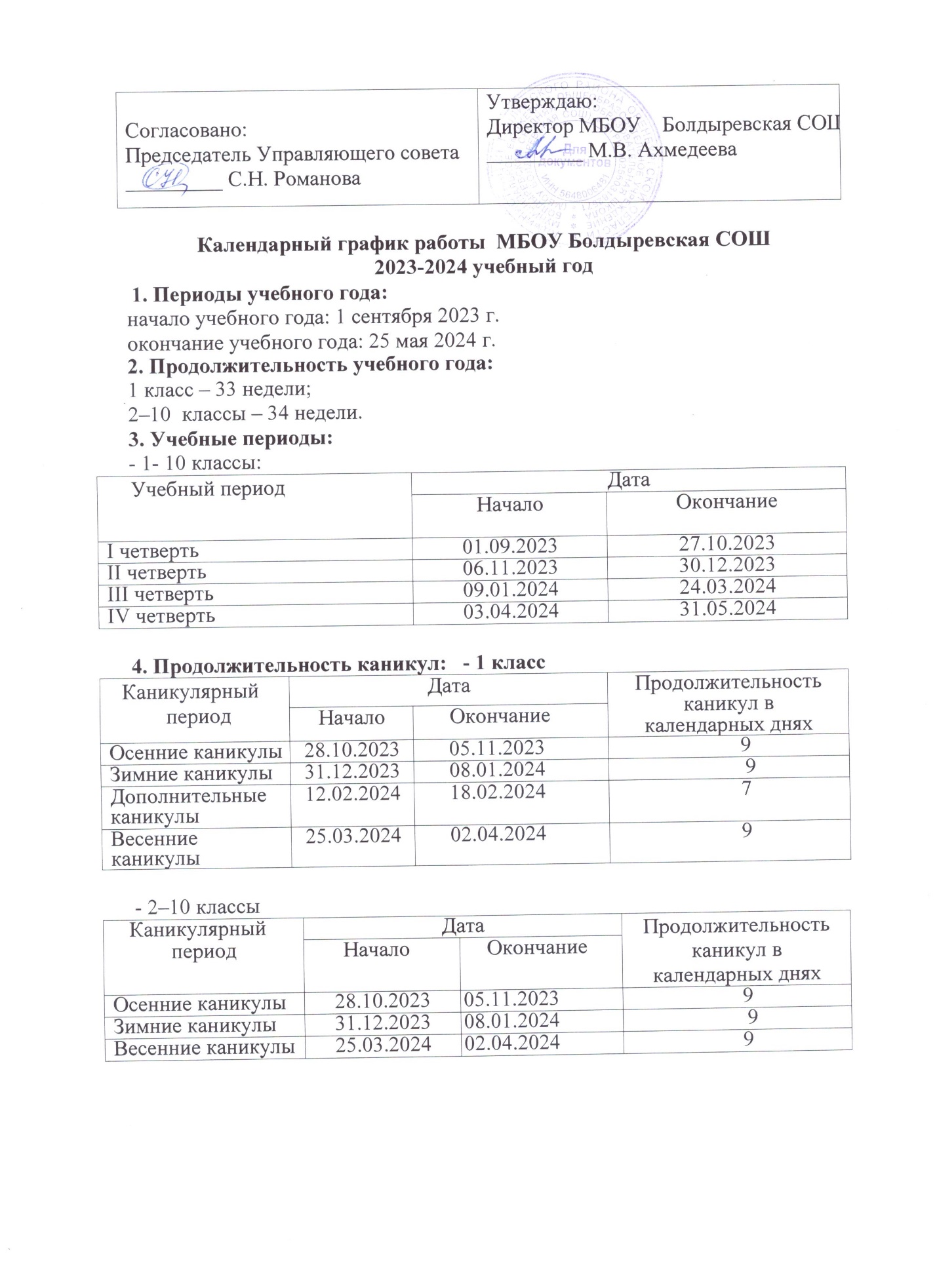 Календарный график работы  МБОУ Болдыревская СОШ2023-2024 учебный год1. Периоды учебного года:начало учебного года: 1 сентября 2023 г.окончание учебного года: 25 мая 2024 г.2. Продолжительность учебного года:1 класс – 33 недели; 2–10  классы – 34 недели.3. Учебные периоды:- 1- 10 классы:4. Продолжительность каникул:   - 1 класс- 2–10 классы                                                                                 Согласовано:                                                               Председатель Управляющего совета                                             _________ С.Н. РомановаУтверждаю:                                                                              Директор МБОУ    Болдыревская СОШ                                  _________ М.В. АхмедееваУчебный периодДатаДатаУчебный периодНачалоОкончаниеI четверть01.09.202327.10.2023II четверть06.11.202330.12.2023III четверть09.01.202424.03.2024IV четверть03.04.202431.05.2024Каникулярный периодДатаДатаПродолжительность каникул в календарных дняхКаникулярный периодНачалоОкончаниеПродолжительность каникул в календарных дняхОсенние каникулы28.10.202305.11.20239Зимние каникулы31.12.202308.01.20249Дополнительныеканикулы12.02.202418.02.20247Весенние каникулы25.03.202402.04.20249КаникулярныйДатаДатаПродолжительностьканикул в календарных дняхпериодНачалоОкончаниеПродолжительностьканикул в календарных дняхОсенние каникулы28.10.202305.11.20239Зимние каникулы31.12.202308.01.20249Весенние каникулы25.03.202402.04.20249